Sorumluİlgili Doküman/Mevzuat İş Akış Adımlarıİdari ve Mali İşler Daire Başkanlığıİdari Ve Mali İşler Daire Başkanlığıİdari ve Mali İşler Daire Başkanlığıİdari ve Mali İşler Daire Başkanlığıİdari ve Mali İşler Daire Başkanlığıİdari ve Mali İşler Daire Başkanlığıİdari ve Mali İşler Daire Başkanlığıİdari ve Mali İşler Daire BaşkanlığıTaşınır Mal Yönetmeliği                          HAYIR			EVET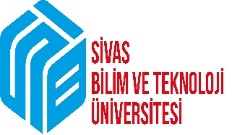 T.C.SİVAS BİLİM VE TEKNOLOJİ ÜNİVERSİTESİİDARİ VE MALİ İŞLER DAİRE BAŞKANLIĞI SATIN ALMA ŞUBE MÜDÜRLÜĞÜTAŞINIR KAYIT SAYIM İŞLEMLERİDok.No:İMİD-19TAŞINIR KAYIT SAYIM İŞLEMLERİİlk Yayın Tarihi:TAŞINIR KAYIT SAYIM İŞLEMLERİRev.No/Tarihi: TAŞINIR KAYIT SAYIM İŞLEMLERİSayfa:1/1HAZIRLAYANKONTROL EDENONAYLAYANİsa TAŞBilgisayar İşletmeniBülent KONAKDaire Başkanı     Dr. Öğretim Üyesi Fatih ÖLMEZ Öğretim Üyesi